Flow Design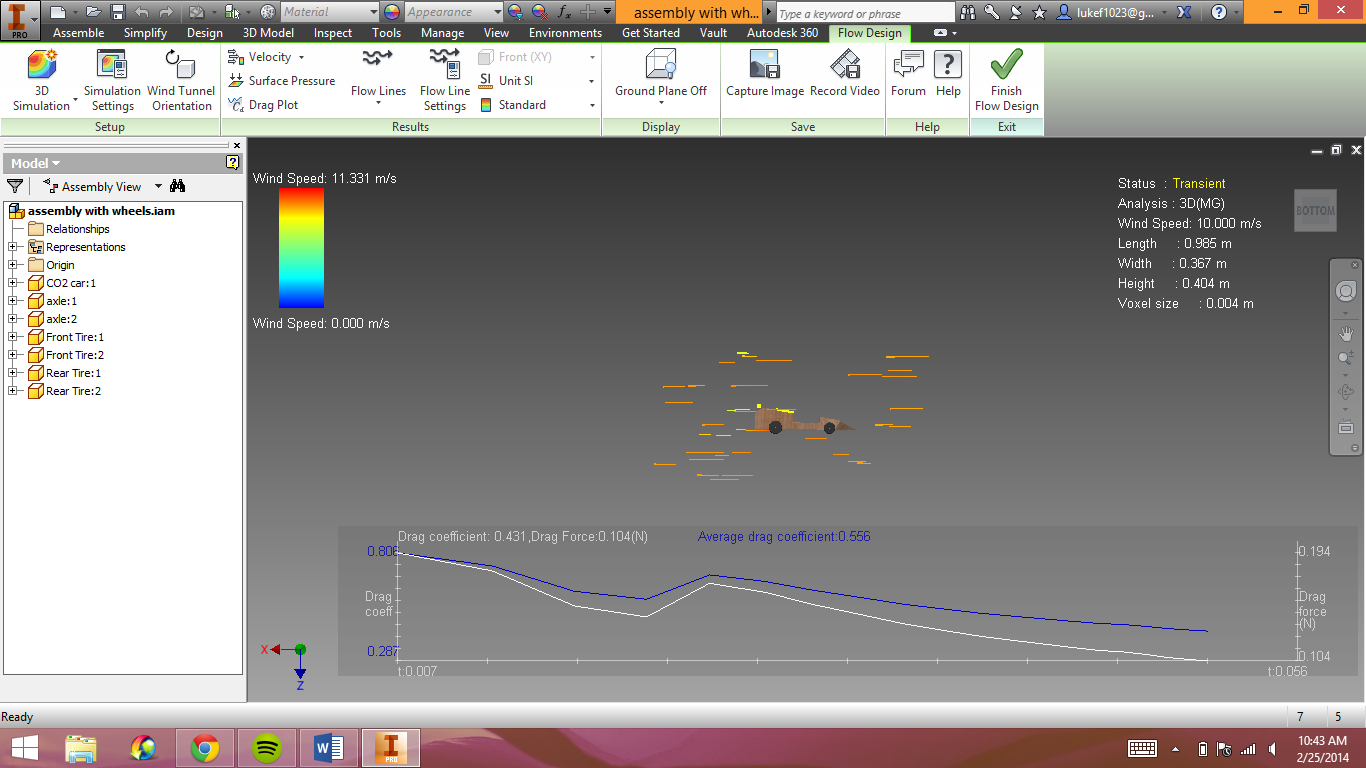 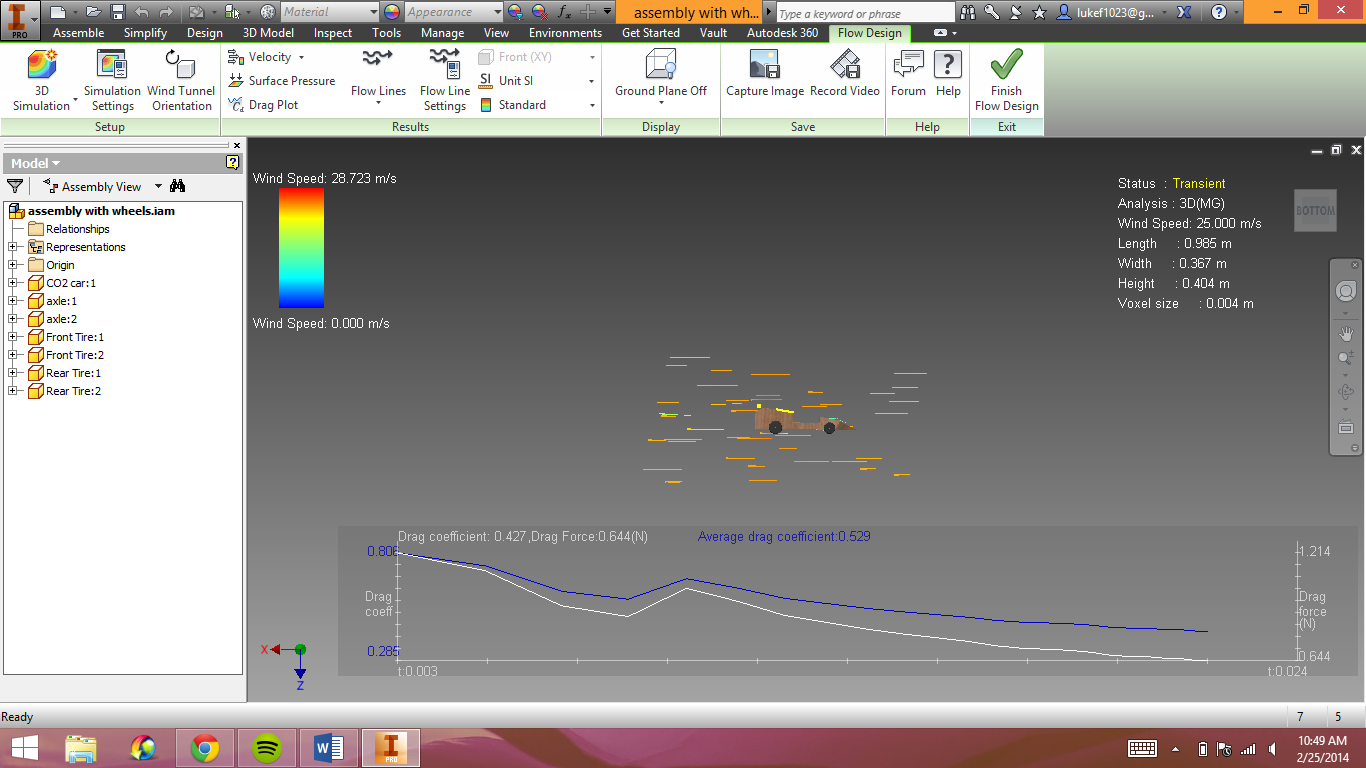 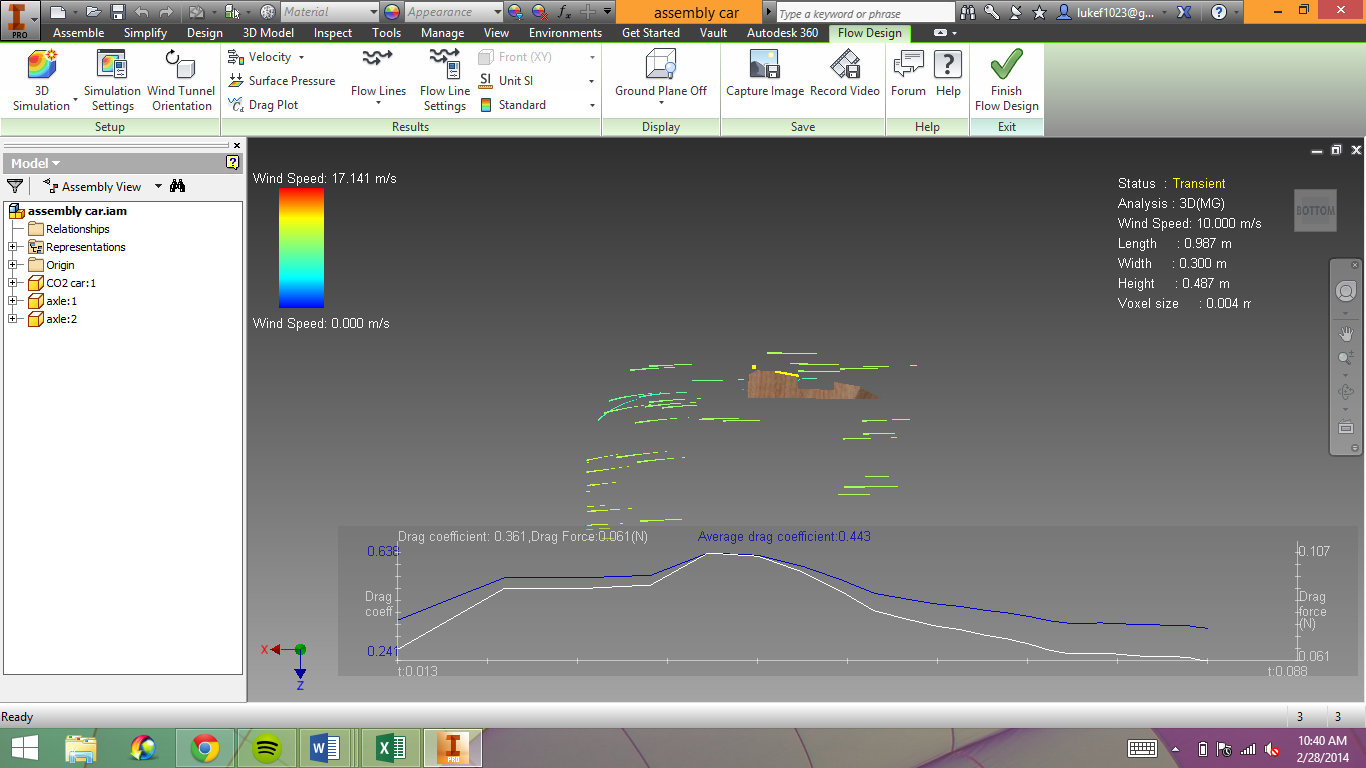 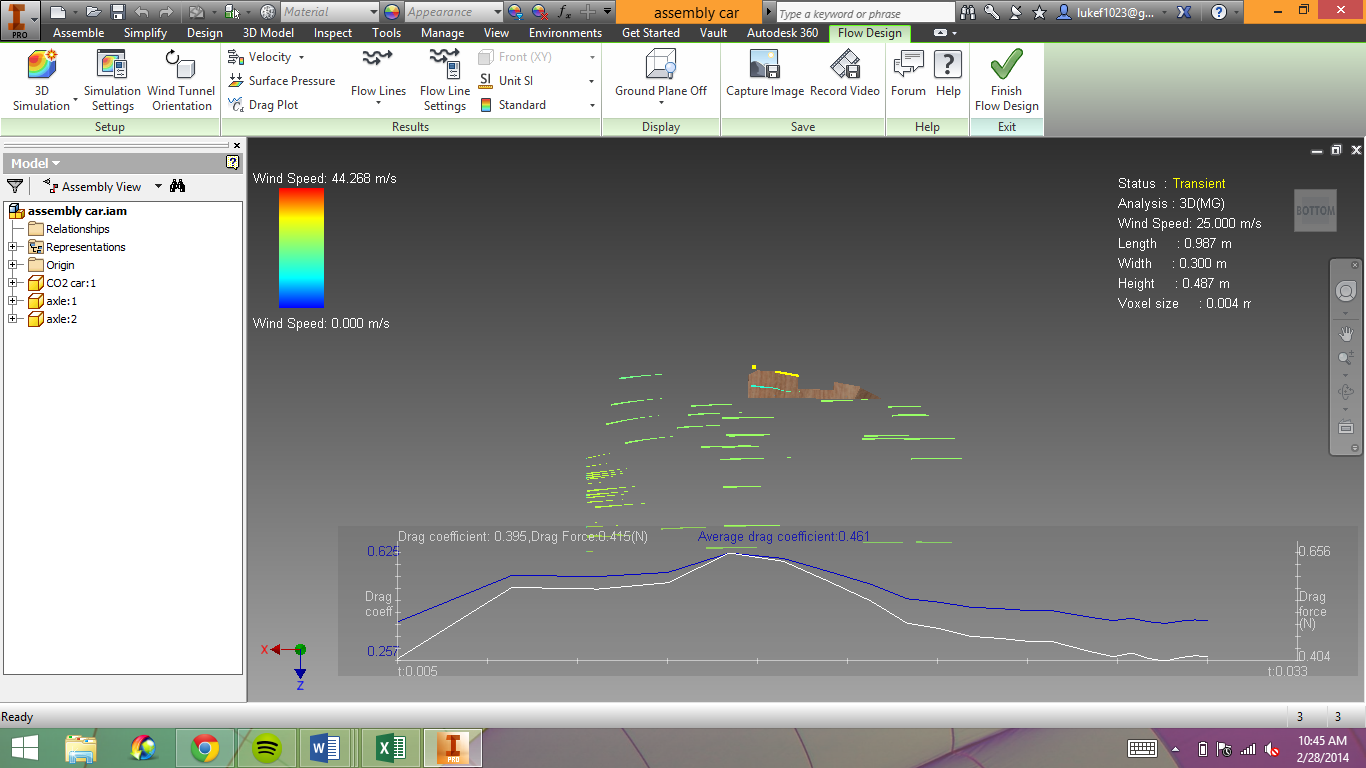 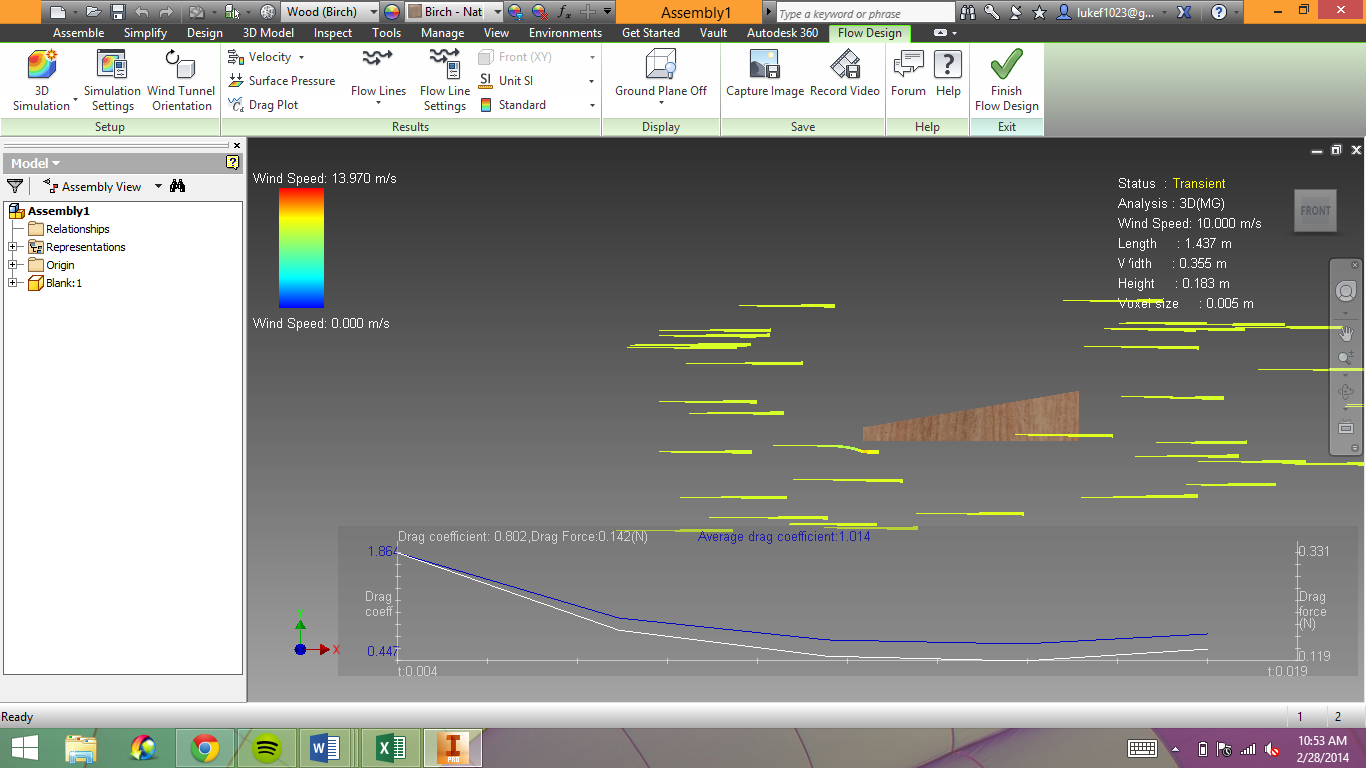 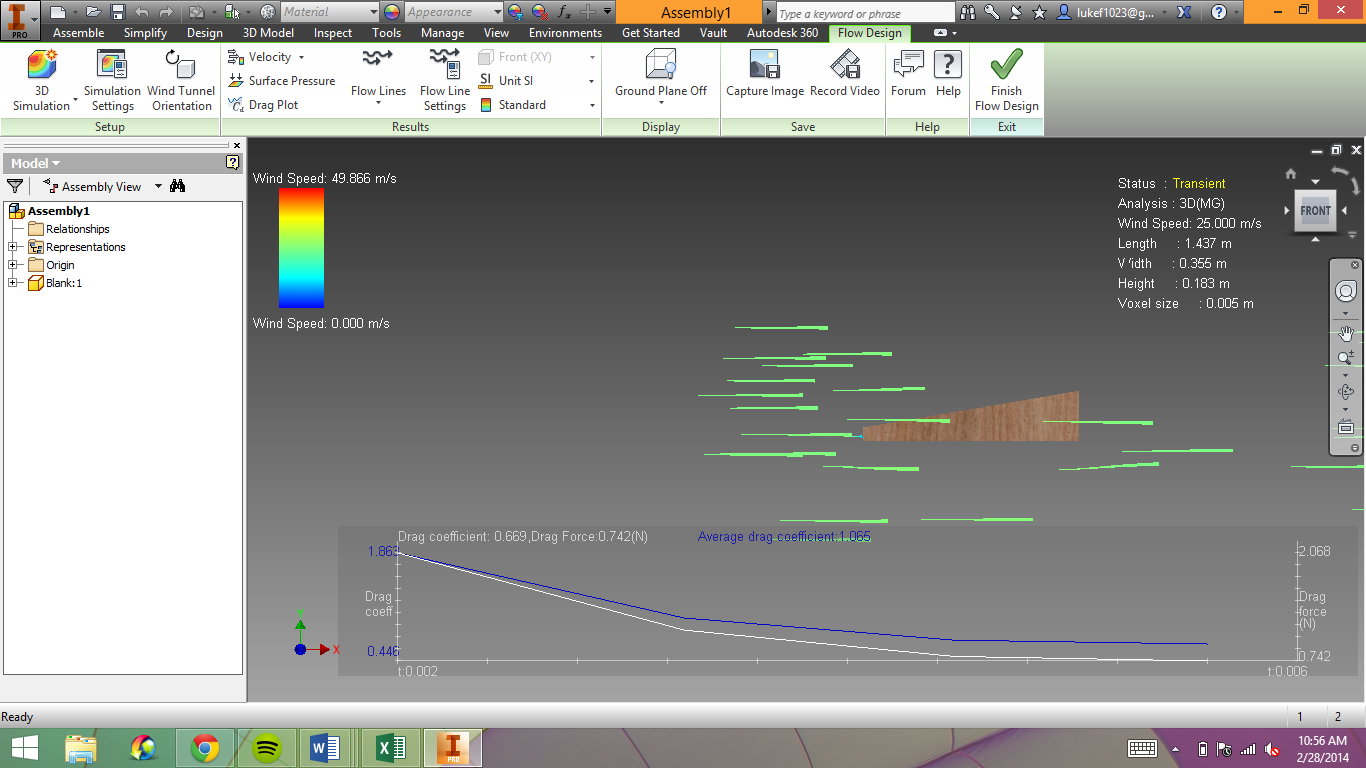 PartVelocity (m/s)Avg CdCdDrag Force (N)% change  Drag force from blankBlank101.014.802.14---------------------------Car without wheels10.443.361.06.08/.14x100= 57.1%Car With wheels10.556.431.10.04/.14x100=28.6%Blank25 (24.9)1.065.669.74---------------------------Car without wheels25 (24.7).461.395.41.33/.74x100=44.6%Car With wheels25.529.427.64.10/.74x100=13.5%